ПриложенияУТВЕРЖДЕНЫпостановлением администрациимуниципального образованияМостовский районот____________ № _________                                                                              ИЗМЕНЕНИЯ,вносимые в постановление администрации муниципального образования Мостовский районот 30 октября 2020 г. № 1210 «Об утверждении муниципальной программы «Доступная среда»Приложение 1 к постановлению изложить в новой редакции:                                                                                                                                                       «Приложение  1к муниципальной программемуниципального образованияМостовский район«Доступная среда»«ПАСПОРТмуниципальной программы муниципального образования Мостовский район«Доступная среда»1.  Характеристика текущего состояния и основных проблем в соответствующей сфере реализациимуниципальной программыАктуальность проблемы определяется наличием в социальной структуре общества значительного количества граждан с ограниченными возможностями здоровья. Почти 6% жителей Мостовского района относится к маломобильным категориям. Это не только инвалиды, но и граждане старше 70 лет, граждане, испытывающие временные ограничения движения в связи с заболеванием или травмой, родители, использующие детские коляски, и дети до 3 лет.В 2008 году Российская Федерация подписала Конвенцию ООН "О правах инвалидов", что фактически утвердило принципы, на которых должна строиться политика государства в отношении инвалидов.В положениях Конвенции ООН отражена необходимость принятия надлежащих мер по обеспечению инвалидам наравне с другими гражданами доступа к физическому окружению (здания и сооружения, окружающие человека в повседневной жизни), транспорту, информации и связи, а также другим объектам и услугам, открытым или предоставляемым для населения.Основными критериями доступности среды для инвалидов являются, с одной стороны, снижение уровня ограничения жизнедеятельности, выражающееся способностью к самообслуживанию, самостоятельному или с помощью других лиц передвижению, общению, обучению и трудовой деятельности, с другой - способность среды адаптироваться к возможностям и потребностям жизнедеятельности людей с ограниченными возможностями здоровья.Нерешенность проблемы формирования доступной среды порождает серьезные социально-экономические последствия:- дестимуляция трудовой и социальной активности инвалидов, которая негативно отражается на образовательном и культурном уровне инвалидов, а также уровне и качестве их жизни;- высокая социальная зависимость, вынужденная изоляция инвалидов, осложняющая проведение медицинской, социальной и психологической реабилитации и предопределяющая возрастание спроса у инвалидов на медицинские и социальные услуги в стационарных и надомных условиях;- равнодушное отношение к инвалидам в массовом сознании граждан и социальная разобщенность инвалидов и граждан, не являющихся инвалидами, предопределяющие необходимость проведения разъяснительных и образовательно-информационных кампаний.Одной из самых больших проблем для инвалидов и маломобильных граждан района остается неприспособленность ранее построенных объектов социальной и инженерной инфраструктуры для нужд инвалидов. Вышеуказанная проблема влечет за собой ряд других – невозможность попасть в социально значимые объекты в городском поселении, получить свободный доступ к услугам здравоохранения, образования, культуры и т.д.Несмотря на предпринимаемые меры (создание безбарьерного доступа к учреждениям социальной, транспортной инфраструктуры), остается нерешенной важнейшая социальная задача - создание равных возможностей для инвалидов во всех сферах жизни общества. С 2014 года в районе началась реализация муниципальной программы муниципального образования Мостовский район «Доступная среда» (далее – Программа). За годы реализации программы также проведены мероприятия по адаптации объектов социальной инфраструктуры к потребностям инвалидов и других маломобильных групп населения. В рамках реализации Программы на 2018-2020 годы, в Мостовском районе выполнены следующие мероприятия: Оборудован санитарно-гигиенический узел  для доступа маломобильных граждан на 1 этаже администрации муниципального образования Мостовский район, устроен навес  на входных площадках зданий муниципального бюджетного учреждения дополнительного образования «Псебайская детская школа искусств» муниципального образования Мостовский район, расположенных по адресам: пгт. Псебай, ул. Советская, д. 50, пгт. Псебай,   пер. Почтовый, д. 34. Приобретен мобильный гусеничный лестничный подъемник для инвалидов в администрацию муниципального образования Мостовский район. Проведение комплекса мероприятий по реализации программы позволило повысить уровень удовлетворенности инвалидов доступностью социально значимых объектов и усилиями администрации к ее формированию.Таким образом, решение проблем доступности на уровне муниципального района остается актуальным, поскольку отсутствие достаточного внимания со стороны органов местного самоуправления к проблемам людей с ограниченными возможностями здоровья влечет за собой негативные последствия: возникает риск возрастания социальной напряженности в обществе, снижается уровень доверия к действиям администрации муниципального района со стороны населения.Принятие Программы позволит улучшить социальную и транспортную инфраструктуру района, адаптировав ее к потребностям граждан с ограниченными возможностями здоровья, создаст условия для интеграции инвалидов в жизнь общества.Цели, задачи и целевые показатели, сроки и этапы реализации муниципальной программыОсновной целью программы является: формирование условий беспрепятственного доступа к приоритетным объектам и услугам в приоритетных сферах жизнедеятельности инвалидов и других маломобильных групп населения (людей, испытывающих затруднения при самостоятельном передвижении, получении услуг, необходимой информации) в муниципальном образовании Мостовский район.Задачи программы:1.Повышение уровня доступности приоритетных объектов и услуг в приоритетных сферах жизнедеятельности инвалидов и других маломобильных групп населения в муниципальном образовании Мостовский район:- в сфере образования;- в сфере культуры.2. Преодоление социальной разобщенности в обществе, формирование толерантного отношения к проблемам инвалидов и к проблеме обеспечения доступной среды в приоритетных сферах жизнедеятельности инвалидов и других маломобильных групп населения в муниципальном образовании Мостовский район. Срок реализации муниципальной программы – 2021-2025 годы. 	Цели, задачи и характеризующие их целевые показатели муниципальной программы приведены в табличной форме (приложение № 1 к Программе).3. Перечень и краткое описание подпрограмм, ведомственных целевых программ и основных мероприятиймуниципальной программыМероприятия муниципальной программы в соответствии с задачами муниципальной программы включают следующие разделы и подразделы:В целях выполнения задачи 1 «Реализация мер, направленных на повышение уровня доступности приоритетных объектов и услуг в приоритетных сферах жизнедеятельности инвалидов и других маломобильных групп населения в Краснодарском крае» предусмотрена реализация следующих мероприятий: раздел 1 «Повышение уровня беспрепятственного доступа к приоритетным объектам и услугам в приоритетных сферах жизнедеятельности инвалидов и других маломобильных групп населения в муниципальном образовании Мостовский район»: подраздел 1.1 «Обеспечение беспрепятственного доступа к приоритетным объектам и услугам в приоритетных сферах жизнедеятельности инвалидов и других маломобильных групп населения»: мероприятия по комплексному обустройству и приспособлению приоритетных объектов и услуг в приоритетных сферах жизнедеятельности инвалидов и других маломобильных групп населения, в том числе обеспечение доступности культуры и искусства, образовательных учреждений.Реализация мероприятий указанного подраздела предусматривает обеспечение доступности зданий путем обустройства прилегающих территорий, входной группы, путей движения внутри здания, зон     оказания услуг инвалидам и маломобильным гражданам.В целях выполнения задачи 2 «Реализация мер, направленных на преодоление социальной разобщенности в обществе и формирование позитивного отношения к проблемам инвалидов и к проблеме обеспечения доступной среды жизнедеятельности для инвалидов и других маломобильных групп населения в Мостовском районе» предусмотрена реализация следующих мероприятий:подраздел 2.2 «Информационные и просветительские мероприятия, направленные на преодоление социальной разобщенности в обществе и формирование позитивного отношения к проблеме обеспечения доступной среды жизнедеятельности для инвалидов и других маломобильных групп населения»:проведение информационно-просветительской кампании по тематике толерантного отношения к людям с инвалидностью и проблеме обеспечения доступной среды жизнедеятельности для инвалидов и других маломобильных групп населения;проведение совместных культурных и спортивных мероприятий для инвалидов и граждан, не имеющих инвалидности, направленных на создание возможностей для инвалидов развивать и использовать свой творческий, художественный, физический и интеллектуальный потенциал. Перечень основных мероприятий программы приведен в приложении № 2 к Программе. 4. Обоснование ресурсного обеспечения муниципальной программыОбщий объем финансирования программы составляет 1 873,684 тыс. рублей.	На реализацию мероприятий программы предлагается направить в 2021 году –786,842 тыс. рублей, в 2022 году –     100,0 тыс. рублей, в 2023 году-786,842 тыс. рублей, в 2024 году – 100,0 тыс. рублей, в 2025 году – 100,0 тыс. рублей.5. Методика оценки эффективности реализации муниципальной программыОценка эффективности муниципальной программы осуществляется согласно приложению № 3, утвержденного постановлением администрации муниципального образования Мостовский район от 16 апреля 2019 г. № 331 «Об утверждении Порядка разработки, утверждения и реализации ведомственных целевых программ, Порядок принятия решения о разработке, формировании, реализации и методики оценки эффективности муниципальных программ в муниципальном образовании Мостовский район».6. Механизм реализации муниципальной программы и контроль за ее выполнениемТекущее управление муниципальной программой осуществляет координатор муниципальной программы - администрация муниципального образования Мостовский район.Координатор муниципальной программы в процессе ее реализации:-обеспечивает разработку муниципальной программы, ее согласование с исполнителями и участниками муниципальной    программы; формирует структуру муниципальной программы и перечень исполнителей, участников муниципальной программы;-организует реализацию муниципальной программы, координацию деятельности исполнителей, участников муниципальной программы;-принимает решение о внесении в установленном порядке изменений в муниципальную программу и несет ответственность за достижение целевых показателей муниципальной программы;-осуществляет подготовку предложений по объемам и источникам средств реализации программы на основании предложений исполнителей, участников муниципальной программы;-осуществляет мониторинг и анализ отчетов исполнителей и участников муниципальной программы;-представляет в управление экономики администрации муниципального образования Мостовский район сведения, необходимые для проведения мониторинга реализации и оценки эффективности муниципальной программы;-организует проведение общественного обсуждения проекта муниципальной программы на сайте администрации муниципального образования Мостовский район в информационно-телекоммуникационной сети Интернет;-организует информационную и разъяснительную работу, направленную на освещение целей и задач муниципальной программы;-размещает информацию о ходе реализации и достигнутых результатах муниципальной программы на официальном сайте, а также на общедоступном информационном ресурсе стратегического планирования  в информационно - телекоммуникационной сети Интернет  («ГАС «Управление»);осуществляет контроль за выполнением детальных планов-графиков и ходом реализации муниципальной программы в целом;-осуществляет иные полномочия, установленные муниципальной программой.Ежеквартально, до 25-го числа месяца, следующего за последним месяцем отчетного квартала, координатором программы в управление экономики, инвестиций, туризма, торговли и сферы услуг администрации муниципального образования Мостовский район представляются отчеты о ходе реализации муниципальной программы.Участники и исполнители муниципальной программы в пределах своей компетенции ежеквартально, не позднее 10-го числа месяца, следующего за отчетным кварталом, предоставляют необходимую информацию ответственному исполнителю (координатору) муниципальной программы. Отчеты по мониторингу муниципальных программ используются для корректировки предоставляемых бюджетных средств исходя из уровня достижения результатов.В реализации муниципальной программы принимают участие: отдел культуры администрации муниципального образования Мостовский район и районное управление образованием администрации муниципального образования Мостовский район.Реализация мероприятий муниципальной программы осуществляется на основе государственных контрактов на закупку и поставку товаров, работ, услуг для нужд Краснодарского края, заключаемых в установленном порядке государственными заказчиками в соответствии с Федеральным законом   от 5 апреля 2013 г. N 44-ФЗ «О контрактной системе в сфере закупок товаров, работ, услуг для обеспечения государственных и муниципальных нужд»; Распределение средств между исполнителями муниципальной программы осуществляется в пределах ассигнований, предусмотренных на соответствующий финансовый год. Перечисление субсидий осуществляется в установленном законодательством порядке.Основной контроль за ходом реализации муниципальной программы осуществляет администрация муниципального образования Мостовский район.Приложение 2 к муниципальной программе «Доступная среда» изложить в новой редакции:«Приложение  2к муниципальной программемуниципального образованияМостовский район«Доступная среда»ЦЕЛЕВЫЕ ПОКАЗАТЕЛИ муниципальной программымуниципального образования Мостовский район«Доступная среда»                                                                                                                                                                                                        ».3. Приложение 3 к муниципальной программе «Доступная среда» изложить в новой редакции:                                                                                                                                                                                                        ».4. Приложение 4 к муниципальной программе «Доступная среда» изложить в новой редакции:ПРОГНОЗсводных показателей муниципальных заданий на оказание муниципальных услуг (выполнение работ)муниципальными учреждениями в сфере реализации муниципальной программы «Доступная среда»                                                                                                                                                                                                        ».Заместитель главы муниципального образованияМостовский район                                                                                                                                             В.В. Богинин     Координатор      муниципальной программы  администрация муниципального образования  Мостовский район     Координаторы подпрограмм                     не предусмотрены     Участники муниципальной     программы                     отдел культуры администрации муниципального                     образования Мостовский район;                     районное управление образованием     Подпрограммы муниципальной    
     программы                     не предусмотрены     Ведомственные целевые     программы                     отсутствуют     Цели муниципальной программы                     формирование условий беспрепятственного доступа к         
                     приоритетным объектам и услугам в приоритетных        
                     сферах    жизнедеятельности инвалидов и других                      маломобильных групп населения (людей испытывающих    
                     затруднения при   самостоятельном передвижении,                     получении услуг, необходимой информации) в                      муниципальном образовании Мостовский район     Задачи муниципальной программы                      повышение уровня доступности приоритетных объектов    
                     и услуг в приоритетных сферах жизнедеятельности              
                     инвалидов и других маломобильных групп населения в      
                     муниципальном образовании Мостовский  район:                     - в сфере образования;                    - в сфере культуры.     Перечень целевых показателей        муниципальной программы                    доля инвалидов, положительно оценивающих уровень            
                    доступности приоритетных объектов и услуг в                     
                    приоритетных сферах жизнедеятельности, в общей           
                    численности, опрошенных  инвалидов в Мостовском   
                    районе;                    доля доступных для инвалидов и других          
                    маломобильных групп населения приоритетных   
                    объектов социальной, транспортной, инженерной                 
                    инфраструктуры в общем количестве приоритетных         
                    объектов в Мостовском районе,                     доля базовых образовательных учреждений, реализующих   
                    образовательные программы общего образования,           
                    обеспечивающих совместное обучение инвалидов и лиц,    
                    не имеющих нарушений развития, в общем количестве    
                    образовательных учреждений, реализующих                     
                    образовательные программы общего образования                     
                    в Краснодарском крае, доля приоритетных объектов,        
                     доступных для инвалидов и других маломобильных групп    
                    населения в сфере культуры, в общем количестве                                  приоритетных объектов в сфере культуры Мостовского   
                    района     Этапы и сроки реализации           
     муниципальной программы                    этапы не предусмотрены                    срок реализации программы 2021-2025 годы     Объем и источники                       финансирования     муниципальной программы                    Общий объем финансирования                      составляет 1 873,684 тыс. руб.,                     в том числе по годам:                    2021 год – 786,842 тыс. руб.;                    2022 год – 100,0;                    2023 год–  786,842 тыс. руб;                    2024 год – 100,0 тыс. руб;                    2025 год – 100,0 тыс. руб.Годы реализацииОбъем финансирования, тыс. рублейОбъем финансирования, тыс. рублейОбъем финансирования, тыс. рублейОбъем финансирования, тыс. рублейОбъем финансирования, тыс. рублейОбъем финансирования, тыс. рублейГоды реализациивсегов разрезе источников финансированияв разрезе источников финансированияв разрезе источников финансированияв разрезе источников финансированияв разрезе источников финансированияГоды реализациивсегоФедеральный бюджетКраевой бюджетМестный бюджетВнебюджетныеисточникиВнебюджетныеисточники1234566Основные мероприятияОсновные мероприятияОсновные мероприятияОсновные мероприятияОсновные мероприятияОсновные мероприятияОсновные мероприятия1-й год реализации(2021г.)786,8420510,0276,842002-й год реализации(2022г.)100,000100,0003-й год реализации(2023г.)786,8420510,0276,842004-й год реализации (2024г.)100,000100,0005-й год реализации (2025г.)100,000100,0Всего по основным мероприятиям1873,68401020853,68400Общий объем финансирования по подпрограммеОбщий объем финансирования по подпрограммеОбщий объем финансирования по подпрограммеОбщий объем финансирования по подпрограммеОбщий объем финансирования по подпрограммеОбщий объем финансирования по подпрограммеОбщий объем финансирования по подпрограмме1-й год реализации(2021г.)786,8420510,0276,842002-й год реализации(2022г.)100,000100,0003-й год реализации(2023г.)786,8420510,0276,842004-й год реализации (2024г.)100,000100,0005-й год реализации (2025г.)100,000100,0Всего по программе1873,68401020853,68400N
п/пНаименование целевого показателяЕдиница измеренияСтатус*Значение показателейЗначение показателейЗначение показателейЗначение показателейЗначение показателейЗначение показателейСтатус*20191-й год реализации (2021 г.)2-й год реализации (2022 г.)3-й год реализации (2023 г.)4-й год реализации (2024 г.)5-й год реализации (2025 г.)123456789101муниципальная программа муниципального образования Мостовский район «Доступная среда»муниципальная программа муниципального образования Мостовский район «Доступная среда»муниципальная программа муниципального образования Мостовский район «Доступная среда»муниципальная программа муниципального образования Мостовский район «Доступная среда»муниципальная программа муниципального образования Мостовский район «Доступная среда»муниципальная программа муниципального образования Мостовский район «Доступная среда»муниципальная программа муниципального образования Мостовский район «Доступная среда»муниципальная программа муниципального образования Мостовский район «Доступная среда»муниципальная программа муниципального образования Мостовский район «Доступная среда»1.1Основное мероприятие  «Обеспечение доступности приоритетных объектов и услуг в приоритетных сферах жизнедеятельности инвалидов и других маломобильных групп населения в Мостовском районе»Основное мероприятие  «Обеспечение доступности приоритетных объектов и услуг в приоритетных сферах жизнедеятельности инвалидов и других маломобильных групп населения в Мостовском районе»Основное мероприятие  «Обеспечение доступности приоритетных объектов и услуг в приоритетных сферах жизнедеятельности инвалидов и других маломобильных групп населения в Мостовском районе»Основное мероприятие  «Обеспечение доступности приоритетных объектов и услуг в приоритетных сферах жизнедеятельности инвалидов и других маломобильных групп населения в Мостовском районе»Основное мероприятие  «Обеспечение доступности приоритетных объектов и услуг в приоритетных сферах жизнедеятельности инвалидов и других маломобильных групп населения в Мостовском районе»Основное мероприятие  «Обеспечение доступности приоритетных объектов и услуг в приоритетных сферах жизнедеятельности инвалидов и других маломобильных групп населения в Мостовском районе»Основное мероприятие  «Обеспечение доступности приоритетных объектов и услуг в приоритетных сферах жизнедеятельности инвалидов и других маломобильных групп населения в Мостовском районе»Основное мероприятие  «Обеспечение доступности приоритетных объектов и услуг в приоритетных сферах жизнедеятельности инвалидов и других маломобильных групп населения в Мостовском районе»Основное мероприятие  «Обеспечение доступности приоритетных объектов и услуг в приоритетных сферах жизнедеятельности инвалидов и других маломобильных групп населения в Мостовском районе»1.1.1Целевой показатель: приобретение оборудования для осу-ществления кинопоказов с подготовленным субтитрованием и (или) тифло-комментированием к в кинотеатр «Мир», расположенный по адресу:                           пгт. Мостовской, ул. Горького, 139 Акол-вообъектов 22111.1.2Целевой показатель: обустройство пандуса для инвалидов в здании МБОУ ООШ № 25 имени В.В. Буракова станицы Баракаевской, расположенного по адресу: ст-ца Баракаевская ул. Школьная, д.79кол-вообъектов 2111.1.3Целевой показатель: информирующих тактильных табличек, выполненных рельефно-точечным шрифтом Брайля в здании МБОУ СОШ № 5 имени Александра Парамоновича Лимаренко поселка Псебай, расположенного по адресу: пгт. Псебай, пер. Маяковского 5кол-вообъектов 2111.1.4Целевой показатель: приобретение непрерывных поручней наружной лестницы и информирующих тактильных табличек, выполненных рельефно-точечным шрифтом Брайля в здании МБОУ ООШ № 8 имени Ищенко Федора Федоровича станицы Бесленеевской, расположенного по адресу: ст-ца Бесленеевская, ул. Ленина, 1кол-вообъектов 2111.1.5Целевой показатель: приобретение непрерывных поручней наружной лестницы и информирующих тактильных табличек, выполненных рельефно-точечным шрифтом Брайля в здании МБОУ СОШ № 29 имени Константина Федоровича Зайцева поселка Мостовского, расположенного по адресу: пгт. Мостовской,                 ул. Боженко, 1Гкол-вообъектов 2111.1.6Целевой показатель: обустройство пандуса для инвалидов в здании МБОУ СОШ № 29 имени Константина Федоровича Зайцева поселка Мостовского, расположенного по адресу: пгт. Мостовской, ул. Боженко, 1Г кол-вообъектов 2111.1.7Целевой показатель: обустройство пандуса для инвалидов в здании МБОУ ООШ № 8 имени Ищенко Федора Федоровича станицы Бесленеевской, расположенного по адресу: ст-ца Бесленеевская, ул. Ленина, 1кол-вообъектов 2111.1.8Целевой показатель: обустройство пандуса для инвалидов в здании МБОУ ООШ № 24 имени  Полины Ивановны Копниной станицы Хамкетинской, расположенного по адресу:  ст-ца Хамкетинская, ул. Школьная, 8кол-вообъектов1«Приложение 3к муниципальной программемуниципального образованияМостовский район «Доступная среда»«Приложение 3к муниципальной программемуниципального образованияМостовский район «Доступная среда»«Приложение 3к муниципальной программемуниципального образованияМостовский район «Доступная среда»«Приложение 3к муниципальной программемуниципального образованияМостовский район «Доступная среда»«Приложение 3к муниципальной программемуниципального образованияМостовский район «Доступная среда»«Приложение 3к муниципальной программемуниципального образованияМостовский район «Доступная среда»«Приложение 3к муниципальной программемуниципального образованияМостовский район «Доступная среда»«Приложение 3к муниципальной программемуниципального образованияМостовский район «Доступная среда»ПЕРЕЧЕНЬ основных мероприятий муниципальной программы муниципального образования Мостовский район «Доступная среда»ПЕРЕЧЕНЬ основных мероприятий муниципальной программы муниципального образования Мостовский район «Доступная среда»ПЕРЕЧЕНЬ основных мероприятий муниципальной программы муниципального образования Мостовский район «Доступная среда»ПЕРЕЧЕНЬ основных мероприятий муниципальной программы муниципального образования Мостовский район «Доступная среда»ПЕРЕЧЕНЬ основных мероприятий муниципальной программы муниципального образования Мостовский район «Доступная среда»ПЕРЕЧЕНЬ основных мероприятий муниципальной программы муниципального образования Мостовский район «Доступная среда»ПЕРЕЧЕНЬ основных мероприятий муниципальной программы муниципального образования Мостовский район «Доступная среда»ПЕРЕЧЕНЬ основных мероприятий муниципальной программы муниципального образования Мостовский район «Доступная среда»ПЕРЕЧЕНЬ основных мероприятий муниципальной программы муниципального образования Мостовский район «Доступная среда»ПЕРЕЧЕНЬ основных мероприятий муниципальной программы муниципального образования Мостовский район «Доступная среда»ПЕРЕЧЕНЬ основных мероприятий муниципальной программы муниципального образования Мостовский район «Доступная среда»ПЕРЕЧЕНЬ основных мероприятий муниципальной программы муниципального образования Мостовский район «Доступная среда»ПЕРЕЧЕНЬ основных мероприятий муниципальной программы муниципального образования Мостовский район «Доступная среда»ПЕРЕЧЕНЬ основных мероприятий муниципальной программы муниципального образования Мостовский район «Доступная среда»№
п/пНаименование мероприятияСтатус (1)Годы реализацииОбъем финансирования, тыс. рублейОбъем финансирования, тыс. рублейОбъем финансирования, тыс. рублейОбъем финансирования, тыс. рублейОбъем финансирования, тыс. рублейОбъем финансирования, тыс. рублейОбъем финансирования, тыс. рублейНепосредственный результат реализа ции мероприятияГосударственный заказчик, главный распорядитель (распорядитель) бюджетных средств, исполнитель№
п/пНаименование мероприятияСтатус (1)Годы реализациивсегов разрезе источников финансированияв разрезе источников финансированияв разрезе источников финансированияв разрезе источников финансированияв разрезе источников финансированияв разрезе источников финансированияНепосредственный результат реализа ции мероприятияГосударственный заказчик, главный распорядитель (распорядитель) бюджетных средств, исполнитель№
п/пНаименование мероприятияСтатус (1)Годы реализациивсегофедеральный бюджетфедеральный бюджетКраевой бюджетМестный бюджетвнебюджетные источники12345667891010111.Основные мероприятия муниципальной программы «Доступная среда»:Основные мероприятия муниципальной программы «Доступная среда»:Основные мероприятия муниципальной программы «Доступная среда»:Основные мероприятия муниципальной программы «Доступная среда»:Основные мероприятия муниципальной программы «Доступная среда»:Основные мероприятия муниципальной программы «Доступная среда»:Основные мероприятия муниципальной программы «Доступная среда»:Основные мероприятия муниципальной программы «Доступная среда»:Основные мероприятия муниципальной программы «Доступная среда»:Основные мероприятия муниципальной программы «Доступная среда»:Основные мероприятия муниципальной программы «Доступная среда»:Основные мероприятия муниципальной программы «Доступная среда»:Основные мероприятия муниципальной программы «Доступная среда»:1.1Приобретение оборудования для осуществления кинопоказов с подготовленным субтитрованием и (или) тифлокомментирова-нием в кинотеатр «Мир» пос.   Мостовского, расположенного по адресу: пгт. Мостовской, ул. Горького, 139 А-1-й год (2021 г.)536,842510,026,842Повышение доли инвалидов, посещающих кино-театр «Мир» пос. Мостовского Повышение доли инвалидов, посещающих кино-театр «Мир» пос. Мостовского Отдел культуры1.1Приобретение оборудования для осуществления кинопоказов с подготовленным субтитрованием и (или) тифлокомментирова-нием в кинотеатр «Мир» пос.   Мостовского, расположенного по адресу: пгт. Мостовской, ул. Горького, 139 А-2-й год (2022 г.)Повышение доли инвалидов, посещающих кино-театр «Мир» пос. Мостовского Повышение доли инвалидов, посещающих кино-театр «Мир» пос. Мостовского Отдел культуры1.1Приобретение оборудования для осуществления кинопоказов с подготовленным субтитрованием и (или) тифлокомментирова-нием в кинотеатр «Мир» пос.   Мостовского, расположенного по адресу: пгт. Мостовской, ул. Горького, 139 А-3-й год (2023 г.)536,842510,026,842Повышение доли инвалидов, посещающих кино-театр «Мир» пос. Мостовского Повышение доли инвалидов, посещающих кино-театр «Мир» пос. Мостовского Отдел культуры1.1Приобретение оборудования для осуществления кинопоказов с подготовленным субтитрованием и (или) тифлокомментирова-нием в кинотеатр «Мир» пос.   Мостовского, расположенного по адресу: пгт. Мостовской, ул. Горького, 139 А-4-й год (2024 г.)Повышение доли инвалидов, посещающих кино-театр «Мир» пос. Мостовского Повышение доли инвалидов, посещающих кино-театр «Мир» пос. Мостовского Отдел культуры1.1Приобретение оборудования для осуществления кинопоказов с подготовленным субтитрованием и (или) тифлокомментирова-нием в кинотеатр «Мир» пос.   Мостовского, расположенного по адресу: пгт. Мостовской, ул. Горького, 139 А-5-й год (2025 г.)Повышение доли инвалидов, посещающих кино-театр «Мир» пос. Мостовского Повышение доли инвалидов, посещающих кино-театр «Мир» пос. Мостовского Отдел культуры1.1Приобретение оборудования для осуществления кинопоказов с подготовленным субтитрованием и (или) тифлокомментирова-нием в кинотеатр «Мир» пос.   Мостовского, расположенного по адресу: пгт. Мостовской, ул. Горького, 139 А-всего1073,6841020,0053,684Повышение доли инвалидов, посещающих кино-театр «Мир» пос. Мостовского Повышение доли инвалидов, посещающих кино-театр «Мир» пос. Мостовского Отдел культуры1.2Обустройство пандуса для инвалидов в здании МБОУ ООШ № 25 имени В.В.Буракова станицы Баракаевской, расположенного по адресу: ст-ца Баракаевская ул. Школьная, д.79-1-й год (2021 г.)250,0250,0Повышение доли детей-инвалидов, посещающих школуПовышение доли детей-инвалидов, посещающих школуРайонное управление образованием1.2Обустройство пандуса для инвалидов в здании МБОУ ООШ № 25 имени В.В.Буракова станицы Баракаевской, расположенного по адресу: ст-ца Баракаевская ул. Школьная, д.79-2-й год (2022 г.)Повышение доли детей-инвалидов, посещающих школуПовышение доли детей-инвалидов, посещающих школуРайонное управление образованием1.2Обустройство пандуса для инвалидов в здании МБОУ ООШ № 25 имени В.В.Буракова станицы Баракаевской, расположенного по адресу: ст-ца Баракаевская ул. Школьная, д.79-3-й год (2023 г.)Повышение доли детей-инвалидов, посещающих школуПовышение доли детей-инвалидов, посещающих школуРайонное управление образованием1.2Обустройство пандуса для инвалидов в здании МБОУ ООШ № 25 имени В.В.Буракова станицы Баракаевской, расположенного по адресу: ст-ца Баракаевская ул. Школьная, д.79-4-й год (2024г.)Повышение доли детей-инвалидов, посещающих школуПовышение доли детей-инвалидов, посещающих школуРайонное управление образованием1.2Обустройство пандуса для инвалидов в здании МБОУ ООШ № 25 имени В.В.Буракова станицы Баракаевской, расположенного по адресу: ст-ца Баракаевская ул. Школьная, д.79-5-й год (2025 г.)Повышение доли детей-инвалидов, посещающих школуПовышение доли детей-инвалидов, посещающих школуРайонное управление образованием1.2Обустройство пандуса для инвалидов в здании МБОУ ООШ № 25 имени В.В.Буракова станицы Баракаевской, расположенного по адресу: ст-ца Баракаевская ул. Школьная, д.79-всего250,0250,0Повышение доли детей-инвалидов, посещающих школуПовышение доли детей-инвалидов, посещающих школуРайонное управление образованием1.3Приобретение информирующих тактильных табличек, выполненных рельефно-точечным шрифтом Брайля в здании МБОУ СОШ № 5 имени Александра Парамоновича Лимаренко поселка Псебай, расположенного по адресу: пгт. Псебай, пер. Маяковского, 5-1-й год (2021 г.)Повышение доли детей-инвалидов, посещающих школуПовышение доли детей-инвалидов, посещающих школуРайонное управление образованием1.3Приобретение информирующих тактильных табличек, выполненных рельефно-точечным шрифтом Брайля в здании МБОУ СОШ № 5 имени Александра Парамоновича Лимаренко поселка Псебай, расположенного по адресу: пгт. Псебай, пер. Маяковского, 5-2-й год (2022 г.)11,011,0Повышение доли детей-инвалидов, посещающих школуПовышение доли детей-инвалидов, посещающих школуРайонное управление образованием1.3Приобретение информирующих тактильных табличек, выполненных рельефно-точечным шрифтом Брайля в здании МБОУ СОШ № 5 имени Александра Парамоновича Лимаренко поселка Псебай, расположенного по адресу: пгт. Псебай, пер. Маяковского, 5-3-й год (2023 г.)Повышение доли детей-инвалидов, посещающих школуПовышение доли детей-инвалидов, посещающих школуРайонное управление образованием1.3Приобретение информирующих тактильных табличек, выполненных рельефно-точечным шрифтом Брайля в здании МБОУ СОШ № 5 имени Александра Парамоновича Лимаренко поселка Псебай, расположенного по адресу: пгт. Псебай, пер. Маяковского, 5-4-й год (2024 г.)Повышение доли детей-инвалидов, посещающих школуПовышение доли детей-инвалидов, посещающих школуРайонное управление образованием1.3Приобретение информирующих тактильных табличек, выполненных рельефно-точечным шрифтом Брайля в здании МБОУ СОШ № 5 имени Александра Парамоновича Лимаренко поселка Псебай, расположенного по адресу: пгт. Псебай, пер. Маяковского, 5-5-й год (2025 г.)Повышение доли детей-инвалидов, посещающих школуПовышение доли детей-инвалидов, посещающих школуРайонное управление образованием1.3Приобретение информирующих тактильных табличек, выполненных рельефно-точечным шрифтом Брайля в здании МБОУ СОШ № 5 имени Александра Парамоновича Лимаренко поселка Псебай, расположенного по адресу: пгт. Псебай, пер. Маяковского, 5-всего11,011,0Повышение доли детей-инвалидов, посещающих школуПовышение доли детей-инвалидов, посещающих школуРайонное управление образованием1.4Приобретение непрерывных поручней наружной лестницы и информирующих тактильных табличек, выполненных рельефно-точечным шрифтом Брайля в здании МБОУ ООШ № 8 имени Ищенко Федора Федоровича станицы Бесленеевской, расположенного по адресу: ст-ца Бесленеевская, ул. Ленина, 1-1-й год 
(2021 г.)Повышение доли детей-инвалидов, посещающих школуПовышение доли детей-инвалидов, посещающих школуРайонное управление образованием1.4Приобретение непрерывных поручней наружной лестницы и информирующих тактильных табличек, выполненных рельефно-точечным шрифтом Брайля в здании МБОУ ООШ № 8 имени Ищенко Федора Федоровича станицы Бесленеевской, расположенного по адресу: ст-ца Бесленеевская, ул. Ленина, 1-2-й год
(2022 г.)42,042,0Повышение доли детей-инвалидов, посещающих школуПовышение доли детей-инвалидов, посещающих школуРайонное управление образованием1.4Приобретение непрерывных поручней наружной лестницы и информирующих тактильных табличек, выполненных рельефно-точечным шрифтом Брайля в здании МБОУ ООШ № 8 имени Ищенко Федора Федоровича станицы Бесленеевской, расположенного по адресу: ст-ца Бесленеевская, ул. Ленина, 1-3-й год
(2023 г.)Повышение доли детей-инвалидов, посещающих школуПовышение доли детей-инвалидов, посещающих школуРайонное управление образованием1.4Приобретение непрерывных поручней наружной лестницы и информирующих тактильных табличек, выполненных рельефно-точечным шрифтом Брайля в здании МБОУ ООШ № 8 имени Ищенко Федора Федоровича станицы Бесленеевской, расположенного по адресу: ст-ца Бесленеевская, ул. Ленина, 1-4-й год
(2024 г.)Повышение доли детей-инвалидов, посещающих школуПовышение доли детей-инвалидов, посещающих школуРайонное управление образованием1.4Приобретение непрерывных поручней наружной лестницы и информирующих тактильных табличек, выполненных рельефно-точечным шрифтом Брайля в здании МБОУ ООШ № 8 имени Ищенко Федора Федоровича станицы Бесленеевской, расположенного по адресу: ст-ца Бесленеевская, ул. Ленина, 1-5-й год (2025 г.)Повышение доли детей-инвалидов, посещающих школуПовышение доли детей-инвалидов, посещающих школуРайонное управление образованием1.4Приобретение непрерывных поручней наружной лестницы и информирующих тактильных табличек, выполненных рельефно-точечным шрифтом Брайля в здании МБОУ ООШ № 8 имени Ищенко Федора Федоровича станицы Бесленеевской, расположенного по адресу: ст-ца Бесленеевская, ул. Ленина, 1-всего42,042,0Повышение доли детей-инвалидов, посещающих школуПовышение доли детей-инвалидов, посещающих школуРайонное управление образованием1.5Приобретение непрерывных поручней наружной лестницы и информирующих тактильных табличек, выполненных рельефно-точечным шрифтом Брайля в здании МБОУ СОШ № 29 имени Константина Федоровича Зайцева поселка Мостовского, расположенного по адресу: пгт. Мостовской,                 ул. Боженко, 1Г-1-й год 
(2021 г.)Повышение доли детей-инвалидов, посещающих школуПовышение доли детей-инвалидов, посещающих школуРайонное управление образованием1.5Приобретение непрерывных поручней наружной лестницы и информирующих тактильных табличек, выполненных рельефно-точечным шрифтом Брайля в здании МБОУ СОШ № 29 имени Константина Федоровича Зайцева поселка Мостовского, расположенного по адресу: пгт. Мостовской,                 ул. Боженко, 1Г-2-й год
(2022 г.)47,047,0Повышение доли детей-инвалидов, посещающих школуПовышение доли детей-инвалидов, посещающих школуРайонное управление образованием1.5Приобретение непрерывных поручней наружной лестницы и информирующих тактильных табличек, выполненных рельефно-точечным шрифтом Брайля в здании МБОУ СОШ № 29 имени Константина Федоровича Зайцева поселка Мостовского, расположенного по адресу: пгт. Мостовской,                 ул. Боженко, 1Г-3-й год
(2023 г.)Повышение доли детей-инвалидов, посещающих школуПовышение доли детей-инвалидов, посещающих школуРайонное управление образованием1.5Приобретение непрерывных поручней наружной лестницы и информирующих тактильных табличек, выполненных рельефно-точечным шрифтом Брайля в здании МБОУ СОШ № 29 имени Константина Федоровича Зайцева поселка Мостовского, расположенного по адресу: пгт. Мостовской,                 ул. Боженко, 1Г-4-й год
(2024 г.)Повышение доли детей-инвалидов, посещающих школуПовышение доли детей-инвалидов, посещающих школуРайонное управление образованием1.5Приобретение непрерывных поручней наружной лестницы и информирующих тактильных табличек, выполненных рельефно-точечным шрифтом Брайля в здании МБОУ СОШ № 29 имени Константина Федоровича Зайцева поселка Мостовского, расположенного по адресу: пгт. Мостовской,                 ул. Боженко, 1Г-5-й год (2025 г.)Повышение доли детей-инвалидов, посещающих школуПовышение доли детей-инвалидов, посещающих школуРайонное управление образованием1.5Приобретение непрерывных поручней наружной лестницы и информирующих тактильных табличек, выполненных рельефно-точечным шрифтом Брайля в здании МБОУ СОШ № 29 имени Константина Федоровича Зайцева поселка Мостовского, расположенного по адресу: пгт. Мостовской,                 ул. Боженко, 1Г-всего47,047,0Повышение доли детей-инвалидов, посещающих школуПовышение доли детей-инвалидов, посещающих школуРайонное управление образованием1.6Обустройство пандуса для инвалидов в здании МБОУ СОШ № 29 имени Константина Федоровича Зайцева поселка Мостовского, расположенного по адресу: пгт. Мостовской, ул. Боженко, 1Г-1-й год (2021 г.)Повышение доли детей-инвалидов, посещающих   школуПовышение доли детей-инвалидов, посещающих   школуРайонное управ-ление образова-нием1.6Обустройство пандуса для инвалидов в здании МБОУ СОШ № 29 имени Константина Федоровича Зайцева поселка Мостовского, расположенного по адресу: пгт. Мостовской, ул. Боженко, 1Г-2-й год (2022 г.)Повышение доли детей-инвалидов, посещающих   школуПовышение доли детей-инвалидов, посещающих   школуРайонное управ-ление образова-нием1.6Обустройство пандуса для инвалидов в здании МБОУ СОШ № 29 имени Константина Федоровича Зайцева поселка Мостовского, расположенного по адресу: пгт. Мостовской, ул. Боженко, 1Г-3-й год (2023 г.)250,0250,0Повышение доли детей-инвалидов, посещающих   школуПовышение доли детей-инвалидов, посещающих   школуРайонное управ-ление образова-нием1.6Обустройство пандуса для инвалидов в здании МБОУ СОШ № 29 имени Константина Федоровича Зайцева поселка Мостовского, расположенного по адресу: пгт. Мостовской, ул. Боженко, 1Г-4-й год (2024 г.)Повышение доли детей-инвалидов, посещающих   школуПовышение доли детей-инвалидов, посещающих   школуРайонное управ-ление образова-нием1.6Обустройство пандуса для инвалидов в здании МБОУ СОШ № 29 имени Константина Федоровича Зайцева поселка Мостовского, расположенного по адресу: пгт. Мостовской, ул. Боженко, 1Г-5-й год (2025 г.)Повышение доли детей-инвалидов, посещающих   школуПовышение доли детей-инвалидов, посещающих   школуРайонное управ-ление образова-нием1.6Обустройство пандуса для инвалидов в здании МБОУ СОШ № 29 имени Константина Федоровича Зайцева поселка Мостовского, расположенного по адресу: пгт. Мостовской, ул. Боженко, 1Г-всего250,0250,0Повышение доли детей-инвалидов, посещающих   школуПовышение доли детей-инвалидов, посещающих   школуРайонное управ-ление образова-нием1.7Обустройство пандуса для инвалидов в здании  МБОУ ООШ № 8 имени Ищенко Федора Федоровича станицы Бесленеевской, расположенного по адресу: ст-ца Бесленеевская, ул. Ленина, 11-й год (2021 г.)Повышение доли детей-инвалидов, посещающих   школуПовышение доли детей-инвалидов, посещающих   школуРайонное управ-ление образова-нием1.7Обустройство пандуса для инвалидов в здании  МБОУ ООШ № 8 имени Ищенко Федора Федоровича станицы Бесленеевской, расположенного по адресу: ст-ца Бесленеевская, ул. Ленина, 12-й год (2022 г.)Повышение доли детей-инвалидов, посещающих   школуПовышение доли детей-инвалидов, посещающих   школуРайонное управ-ление образова-нием1.7Обустройство пандуса для инвалидов в здании  МБОУ ООШ № 8 имени Ищенко Федора Федоровича станицы Бесленеевской, расположенного по адресу: ст-ца Бесленеевская, ул. Ленина, 13-й год (2023 г.)Повышение доли детей-инвалидов, посещающих   школуПовышение доли детей-инвалидов, посещающих   школуРайонное управ-ление образова-нием1.7Обустройство пандуса для инвалидов в здании  МБОУ ООШ № 8 имени Ищенко Федора Федоровича станицы Бесленеевской, расположенного по адресу: ст-ца Бесленеевская, ул. Ленина, 14-й год (2024 г.)100,0100,0Повышение доли детей-инвалидов, посещающих   школуПовышение доли детей-инвалидов, посещающих   школуРайонное управ-ление образова-нием1.7Обустройство пандуса для инвалидов в здании  МБОУ ООШ № 8 имени Ищенко Федора Федоровича станицы Бесленеевской, расположенного по адресу: ст-ца Бесленеевская, ул. Ленина, 15-й год (2025 г.)Повышение доли детей-инвалидов, посещающих   школуПовышение доли детей-инвалидов, посещающих   школуРайонное управ-ление образова-нием1.7Обустройство пандуса для инвалидов в здании  МБОУ ООШ № 8 имени Ищенко Федора Федоровича станицы Бесленеевской, расположенного по адресу: ст-ца Бесленеевская, ул. Ленина, 1всего100,0100,0Повышение доли детей-инвалидов, посещающих   школуПовышение доли детей-инвалидов, посещающих   школуРайонное управ-ление образова-нием1.8Обустройство пандуса для инвалидов в здании МБОУ ООШ № 24 имени  Полины Ивановны Копниной станицы Хамкетинской, расположенного по адресу:  ст-ца Хамкетинская, ул. Школьная, 8-1-й год (2021 г.)Повышение доли детей-инвалидов, посещающих   школуПовышение доли детей-инвалидов, посещающих   школуРайонное управ-ление образова-нием1.8Обустройство пандуса для инвалидов в здании МБОУ ООШ № 24 имени  Полины Ивановны Копниной станицы Хамкетинской, расположенного по адресу:  ст-ца Хамкетинская, ул. Школьная, 8-2-й год (2022 г.)Повышение доли детей-инвалидов, посещающих   школуПовышение доли детей-инвалидов, посещающих   школуРайонное управ-ление образова-нием1.8Обустройство пандуса для инвалидов в здании МБОУ ООШ № 24 имени  Полины Ивановны Копниной станицы Хамкетинской, расположенного по адресу:  ст-ца Хамкетинская, ул. Школьная, 8-3-й год (2023 г.)Повышение доли детей-инвалидов, посещающих   школуПовышение доли детей-инвалидов, посещающих   школуРайонное управ-ление образова-нием1.8Обустройство пандуса для инвалидов в здании МБОУ ООШ № 24 имени  Полины Ивановны Копниной станицы Хамкетинской, расположенного по адресу:  ст-ца Хамкетинская, ул. Школьная, 8-4-й год (2024 г.)Повышение доли детей-инвалидов, посещающих   школуПовышение доли детей-инвалидов, посещающих   школуРайонное управ-ление образова-нием1.8Обустройство пандуса для инвалидов в здании МБОУ ООШ № 24 имени  Полины Ивановны Копниной станицы Хамкетинской, расположенного по адресу:  ст-ца Хамкетинская, ул. Школьная, 8-5-й год (2025 г.)100,0100,0Повышение доли детей-инвалидов, посещающих   школуПовышение доли детей-инвалидов, посещающих   школуРайонное управ-ление образова-нием1.8Обустройство пандуса для инвалидов в здании МБОУ ООШ № 24 имени  Полины Ивановны Копниной станицы Хамкетинской, расположенного по адресу:  ст-ца Хамкетинская, ул. Школьная, 8-всего100,0100,0Повышение доли детей-инвалидов, посещающих   школуПовышение доли детей-инвалидов, посещающих   школуРайонное управ-ление образова-ниемИтогоИтого1-й год (2021 г.)786,842510,0276,842ХХИтогоИтого2-й год (2022 г.)100,0100,0ХХИтогоИтого3-й год (2023 г.)786,842510,0276,842ХХИтогоИтого4-й год (2024 г.)100,0100,0ХХИтогоИтого5-й год (2025 г.)100,0100,0ХХИтогоИтоговсего1873,6841020,0853,684ХХ«Приложение 4к муниципальной программемуниципального образованияМостовский район «Доступная среда»Наименование услуги (работы),показателя объема (качества) услуги (работы), подпрограммы (основного мероприятия),                         ведомственной целевой программыЗначение показателя объема (качества) услуги (работы)Значение показателя объема (качества) услуги (работы)Значение показателя объема (качества) услуги (работы)Значение показателя объема (качества) услуги (работы)Значение показателя объема (качества) услуги (работы)Расходы бюджета на оказание муниципальной услуги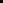  (работы), тыс. рублейРасходы бюджета на оказание муниципальной услуги (работы), тыс. рублейРасходы бюджета на оказание муниципальной услуги (работы), тыс. рублейРасходы бюджета на оказание муниципальной услуги (работы), тыс. рублейРасходы бюджета на оказание муниципальной услуги (работы), тыс. рублейНаименование услуги (работы),показателя объема (качества) услуги (работы), подпрограммы (основного мероприятия),                         ведомственной целевой программы2021 год2022 год2023 год2024 год2025 год2021 год2022 год2023 год2024 год2025 годНаименование услуги (работы) и ее содержаниеОбеспечение доступности приоритетных объектов и услуг в приоритетных сферах жизнедеятельности инвалидов и других маломобильных групп населения в Мостовском районеОбеспечение доступности приоритетных объектов и услуг в приоритетных сферах жизнедеятельности инвалидов и других маломобильных групп населения в Мостовском районеОбеспечение доступности приоритетных объектов и услуг в приоритетных сферах жизнедеятельности инвалидов и других маломобильных групп населения в Мостовском районеОбеспечение доступности приоритетных объектов и услуг в приоритетных сферах жизнедеятельности инвалидов и других маломобильных групп населения в Мостовском районеОбеспечение доступности приоритетных объектов и услуг в приоритетных сферах жизнедеятельности инвалидов и других маломобильных групп населения в Мостовском районеОбеспечение доступности приоритетных объектов и услуг в приоритетных сферах жизнедеятельности инвалидов и других маломобильных групп населения в Мостовском районеОбеспечение доступности приоритетных объектов и услуг в приоритетных сферах жизнедеятельности инвалидов и других маломобильных групп населения в Мостовском районеОбеспечение доступности приоритетных объектов и услуг в приоритетных сферах жизнедеятельности инвалидов и других маломобильных групп населения в Мостовском районеОбеспечение доступности приоритетных объектов и услуг в приоритетных сферах жизнедеятельности инвалидов и других маломобильных групп населения в Мостовском районеОбеспечение доступности приоритетных объектов и услуг в приоритетных сферах жизнедеятельности инвалидов и других маломобильных групп населения в Мостовском районеПоказатель объема (качества) услуги (работы),
единица измерения Количество объектовКоличество объектовКоличество объектовКоличество объектовКоличество объектовКоличество объектовКоличество объектовКоличество объектовКоличество объектовКоличество объектовПриобретение оборудования для осуществления кинопоказов с подготовленным субтитрованием и (или) тифлокомментированием к в кинотеатр «Мир», расположенный по адресу:                        пгт. Мостовской, ул. Горького, 139 А11536,842536,842Обустройство пандуса для инвалидов в здании МБОУ ООШ № 25 имени В.В. Буракова станицы Баракаевской, расположенного по адресу: ст-ца Баракаевская, ул. Школьная, д.791250,0Приобретение информирующих тактильных табличек, выполненных рельефно-точечным шрифтом Брайля в здании МБОУ СОШ № 5 имени Александра Парамоновича Лимаренко поселка Псебай, расположенного по адресу: пгт. Псебай, пер. Маяковского, 5111,0Приобретение непрерывных поручней наружной лестницы и информирующих тактильных табличек, выполненных рельефно-точечным шрифтом Брайля в здании МБОУ ООШ № 8 имени Ищенко Федора Федоровича станицы Бесленеевской, расположенного по адресу: ст-ца Бесленеевская, ул. Ленина, 1142,0Приобретение непрерывных поручней наружной лестницы и информирующих тактильных табличек, выполненных рельефно-точечным шрифтом Брайля в здании МБОУ СОШ № 29 имени Константина Федоровича Зайцева поселка Мостовского, расположенного по адресу: пгт. Мостовской, ул. Боженко, 1Г147,0Обустройство пандуса для инвалидов в здании МБОУ СОШ № 29 имени Константина Федоровича Зайцева поселка Мостовского, расположенного по адресу: пгт. Мостовской, ул. Боженко, 1Г1250,0Обустройство пандуса для инвалидов в здании  МБОУ ООШ № 8 имени Ищенко Федора Федоровича станицы Бесленеевской, расположенного по адресу: ст-ца Бесленеевская, ул. Ленина, 11100,0Обустройство пандуса для инвалидов в здании МБОУ ООШ № 24 имени  Полины Ивановны Копниной станицы Хамкетинской, расположенного по адресу:  ст-ца Хамкетинская, ул. Школьная, 81100,0